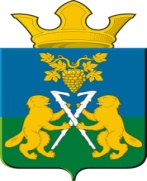  АДМИНИСТРАЦИЯ НИЦИНСКОГО СЕЛЬСКОГО ПОСЕЛЕНИЯСЛОБОДО-ТУРИНСКОГО МУНИЦИПАЛЬНОГО РАЙОНА СВЕРДЛОВСКОЙ ОБЛАСТИП О С Т А Н О В Л Е Н И Еот 31 мая 2013 годас.Ницинское                                                                                                №59 Об утверждении сводного Реестра  муниципальных услуг (функций), предоставляемых органами местного самоуправления Ницинского сельского поселения, муниципальными учреждениями, подлежащих переводу в электронный видВ целях реализации Федерального закона от 27.07.2010 года № 210-ФЗ «Об организации предоставления государственных и муниципальных услуг», распоряжения Правительства Свердловской области от 16.04.2012 № 637-РП «Об организации перевода в электронный вид государственных и муниципальных услуг во исполнение распоряжений Правительства Российской Федерации от 17.12.2009 № 1993-р, от 28.12.2011 № 2415-р» ПОСТАНОВЛЯЮ: 1. Утвердить сводный Реестр муниципальных услуг, предоставляемых органами местного самоуправления Ницинского сельского поселения, муниципальными учреждениями, подлежащих переводу в электронный вид (прилагается).	2. Разместить настоящее постановление на официальном сайте Ницинского сельского поселения в сети Интернет.       	3. Контроль за исполнением настоящего постановления оставляю за собой. Глава администрации Ницинскогосельского поселения                                                                          С.Г.КостенковР Е Е С Т Рмуниципальных услуг (функций) органов местного самоуправления Ницинского сельского поселения Слободо-Туринского муниципального района Свердловской области №п/пНаименование муниципальной услуги 
(функции)Орган местного самоуправления, предоставляющий муниципальную услугу 
(исполняющий муниципальную функцию)1Установление тарифов на услуги, предоставляемые муниципальными предприятиями и учреждениямиАдминистрация Ницинского сельского поселения2Предоставление оформленных в установленном порядке архивных справок или копий архивных документов, связанных с социальной защитой граждан, предусматривающей их пенсионное обеспечение, а также получение льгот и компенсаций в соответствии с законодательством Российской ФедерацииАдминистрация Ницинского сельского поселения3Предоставление в собственность, постоянное (бессрочное) пользование, в безвозмездное пользование, аренду земельных участков, находящихся в собственности муниципального образования, юридическим лицам и гражданам, включая: приобретение земельных участков из земель сельскохозяйственного значения, находящихся в муниципальной собственности, для создания фермерского хозяйства и осуществления его деятельностиАдминистрация Ницинского сельского поселения4Предоставление информации об объектах недвижимого имущества, находящегося в муниципальной собственности и предназначенной для сдачи в аренду с торговАдминистрация Ницинского сельского поселения5Предоставление однократно бесплатно в собственность граждан земельных участков находящихся в муниципальной собственности, и земельных участков, государственная собственность на которые не разграничена, для индивидуального жилищного строительстваАдминистрация Ницинского сельского поселения6Предоставление разрешений на условно разрешённый вид использования земельного участка или объекта капитального строительстваАдминистрация Ницинского сельского поселения7Выдача специального разрешения на движение по автомобильным дорогам местного значения Ницинского сельского поселения Слободо-Туринского муниципального района Свердловской области транспортного средства, осуществляющего перевозки тяжеловесных и (или) крупногабаритных грузовАдминистрация Ницинского сельского поселения8Выдача специального разрешения на движение по автомобильным дорогам местного значения Ницинского сельского поселения Слободо-Туринского муниципального района Свердловской области транспортного средства, осуществляющего перевозки опасных грузовАдминистрация Ницинского сельского поселения9Предоставление пользователям автомобильных дорог местного значения информации о состоянии автомобильных дорог Администрация Ницинского сельского поселения10Организация и осуществление мероприятий по гражданской обороне, защите населения и территории Ницинского сельского поселения от чрезвычайных ситуаций природного и техногенного характера, включая поддержку в состоянии постоянной готовности к использованию систем оповещения населения об опасности, объектов гражданской обороны, создание и содержание в целях гражданской обороны запасов материально-технических, продовольственных, медицинских и иных средствАдминистрация Ницинского сельского поселения11Предоставление доступа к оцифрованным изданиям, хранящимся в библиотеках, в том числе к фонду редких книг, с учетом соблюдения требований законодательства Российской Федерации об авторских и смежных правахМКУК «Ницинский КДЦ»12Предоставление доступа к справочно-поисковому аппарату библиотек, базам данныхМКУК «Ницинский КДЦ»13Предоставление информации о проведении ярмарок, выставок народного творчества, ремёсел на территории Ницинского сельского поселенияМКУК «Ницинский КДЦ»14Предоставление информации о культурно – досуговых услугах на территории Ницинского сельского поселенияМКУК «Ницинский КДЦ»15Приём заявлений и документов, а также постановка граждан на учет в качестве нуждающихся в жилых помещениях на условиях социального наймаАдминистрация Ницинского сельского поселения16Предоставление ритуальных услугМУП «Ницинское ЖКХ»17Организация и проведение официальных физкультурно-оздоровительных и спортивных мероприятий на территории Ницинского сельского поселенияАдминистрация Ницинского сельского поселения18Выдача разрешений на строительство, реконструкцию объектов капитального строительства, расположенных на территории Ницинского сельского поселенияАдминистрация Ницинского сельского поселения19Предоставление разрешения на отклонение от предельных параметров разрешенного строительства, реконструкции объекта капстроительстваАдминистрация Ницинского сельского поселения20Выдача градостроительных планов земельных участковАдминистрация Ницинского сельского поселения21Присвоение адреса объекту недвижимости Администрация Ницинского сельского поселения22Выдача разрешений на установку рекламных конструкцийАдминистрация Ницинского сельского поселения23Заключение договора на установку и эксплуатацию рекламной конструкции на земельном участке, здании или ином недвижимом имуществе, находящемся в муниципальной собственностиАдминистрация Ницинского сельского поселения24Выдача разрешений на ввод в эксплуатацию при осуществлении строительства, реконструкции объектов капитального строительства, расположенных на территории поселенияАдминистрация Ницинского сельского поселения25Сбор, вывоз бытовых отходовМУП «Ницинское ЖКХ»26Предоставление информации о порядке предоставления жилищно-коммунальных услуг населениюМУП «Ницинское ЖКХ»27Выдача документов (единого жилищного документа, копии финансово-лицевого счета, выписка из домовой книги,  карточки учета собственника жилового помещения, справок и иных документов)МУП «Ницинское ЖКХ»28Выдача документов (выписка из похозяйственной книги, справки из похозяйственной книгивыписка из домовой книги) Администрация Ницинского сельского поселения29Приватизация жилого помещения муниципального жилищного фондаАдминистрация Ницинского сельского поселения30Предоставление жилого помещения муниципального жилого фонда по договору найма в специализированном жилищном фондеАдминистрация Ницинского сельского поселения31Прием заявлений и выдача документов о согласовании переустройства и (или) перепланировки жилого помещения на территории Ницинского поселенияАдминистрация Ницинского сельского поселения32Принятие документов и выдача разрешений о переводе или об отказе в переводе жилового помещения в нежилое или нежилого помещения в жилое помещениеАдминистрация Ницинского сельского поселения33Признание в установленном порядке жилых помещений муниципального жилищного фонда непригодными для проживанияАдминистрация Ницинского сельского поселения34Контроль за соблюдением установленного порядка управления и распоряжения имуществом, находящимся в муниципальной собственностиАдминистрация Ницинского сельского поселения35Предоставление муниципального имущества в аренду без проведения торговАдминистрация Ницинского сельского поселения36Информирование населения об ограничениях использования водных объектов общего пользования, расположенных на территории Ницинского сельского поселения, для личных и бытовых нуждАдминистрация Ницинского сельского поселения37Создание условий для расширения рынка сельскохозяйственной продукции, сырья и продовольствия, содействие развитию малого и среднего предпринимательстваАдминистрация Ницинского сельского поселения38Оказание поддержки социально ориентированным некоммерческим организациям, благотворительной деятельности и добровольчеству, содействие деятельности некоммерческих организаций, выражающих интересы субъектов малого и среднего предпринимательства, и структурных подразделений указанных организацийАдминистрация Ницинского сельского поселения